POSTULACIÓN A PERMISO DE COMERCIO EN BNUP. EXCLUSIVO NAVIDAD.ANTECEDENTES DEL POSTULANTE (SEÑALAR SI ES PERSONA NATURAL O JURIDICA)ANTECEDENTES DEL PERMISO QUE SOLICITA (MAXIMO 2 UBICACIONES EN CUADRAS DISTINTAS)DOCUMENTOS ADJUNTOS________________________________                                                                                                FIRMA DE TITULAR       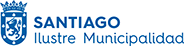 COMPROBANTE DE INGRESOPOSTULACIÓN A PERMISO DE COMERCIO EN BNUP. EXCLUSIVO NAVIDAD.CONSULTAS SOBRE EL PROCESO AL FONO ATENCIÓN 800 20 30 11NOMBRE COMPLETORUTDOMICILIOCOMUNATELÉFONOREPRESENTANTE LEGALTIPO DE PERMISOTIPO DE ESTRUCTURAGIROUBICACIÓN         1.-                             2.-FOTOCOPIA CÉDULA DE IDENTIDAD VIGENTE POR AMBOS LADOS (FIRMADA)CERTIFICADO DE ANTECEDENTES PARA FINES ESPECIALESDECLARACIÓN TIPO DE LAS ACTIVIDADES A REALIZARDECLARACIÓN JURADA TIPO (CUMPLIMIENTO ART.3; ORD. 59)REGISTRO SOCIAL HOGARESREVISOR (A)COMENTARIOSSOLICITUD ÚNICA PCBNUPSOLICITUD ÚNICA PCBNUPNOMBRERUT ID – DOC N°FECHA TIMBRE